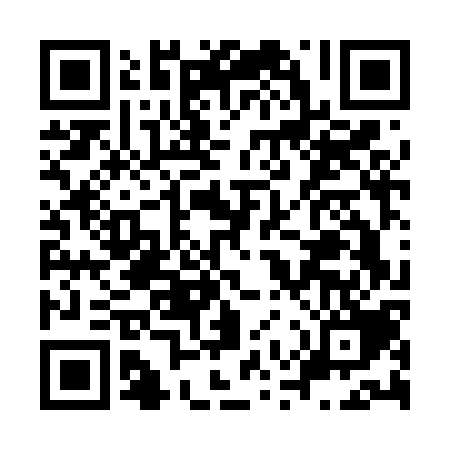 Ramadan times for Guangshui, ChinaMon 11 Mar 2024 - Wed 10 Apr 2024High Latitude Method: Angle Based RulePrayer Calculation Method: Muslim World LeagueAsar Calculation Method: ShafiPrayer times provided by https://www.salahtimes.comDateDayFajrSuhurSunriseDhuhrAsrIftarMaghribIsha11Mon5:195:196:4012:353:576:306:307:4612Tue5:185:186:3912:343:586:316:317:4713Wed5:175:176:3712:343:586:316:317:4814Thu5:155:156:3612:343:586:326:327:4815Fri5:145:146:3512:343:586:336:337:4916Sat5:135:136:3412:333:596:346:347:5017Sun5:115:116:3212:333:596:346:347:5118Mon5:105:106:3112:333:596:356:357:5119Tue5:095:096:3012:323:596:366:367:5220Wed5:075:076:2812:323:596:366:367:5321Thu5:065:066:2712:324:006:376:377:5322Fri5:055:056:2612:324:006:386:387:5423Sat5:035:036:2512:314:006:386:387:5524Sun5:025:026:2312:314:006:396:397:5625Mon5:015:016:2212:314:006:406:407:5626Tue4:594:596:2112:304:006:406:407:5727Wed4:584:586:2012:304:006:416:417:5828Thu4:564:566:1812:304:016:426:427:5929Fri4:554:556:1712:294:016:426:428:0030Sat4:544:546:1612:294:016:436:438:0031Sun4:524:526:1512:294:016:446:448:011Mon4:514:516:1312:294:016:446:448:022Tue4:494:496:1212:284:016:456:458:033Wed4:484:486:1112:284:016:466:468:034Thu4:474:476:1012:284:016:466:468:045Fri4:454:456:0812:274:016:476:478:056Sat4:444:446:0712:274:016:486:488:067Sun4:424:426:0612:274:016:486:488:078Mon4:414:416:0512:274:016:496:498:089Tue4:404:406:0312:264:016:506:508:0810Wed4:384:386:0212:264:016:506:508:09